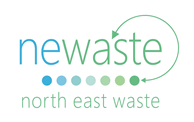 MEDIA RELEASEDouble the fun this Second Hand Saturday!The North Coast’s biggest day of garage sales - Second Hand Saturday is back stronger than ever this year with not one, but two main event dates to choose from this coming November. Hosted by Council and North East Waste, participating residents will have the option to hold a garage sale as part of the event on either Saturday 19 November or Saturday 26 November (or both!).Coordinator of Second Hand Saturday, Linda Tohver said “after so much uncertainty over the last couple of years, it’s great to be back on board with this fantastic community event and we are so excited to open it up to both weekends giving even more people the opportunity to get involved.” “Scheduled just one month before Christmas, it’s the perfect time to swap your pre-loved items for pre-christmas cash and if you’re a shopper, seek out the ultimate, one-of-a-kind gift from the hundreds of sales that will be on offer across our region,” she said.Second Hand Saturday provides residents of the Tweed, Byron, Ballina, Kyogle, Lismore, Richmond Valley and Clarence Valley Council areas the opportunity to be part of a positive movement that promotes re-use and repair over landfill. “All you have to do is register your garage sale online at www.secondhandsaturday.com.au or by calling your local council, and we take care of your free online advertising and promotion.”All registered garage sale listings will appear on the Second Hand Saturday website and the free Second Hand Saturday App, which can be downloaded from the Apple App Store or Google Play. Once again, residents can register their own home garage sale, or coordinate a joint garage sale in their street, with their local school, preschool, community organisation or church.  For more information visit the Second Hand Saturday website www.secondhandsaturday.com.au, follow the @mysecondhandsaturday Facebook page or contact your local council. Registrations close on Friday 11 November.EndsPhoto caption: Residents across the Northern Rivers are gearing up for double the fun this Second Hand Saturday.Contact: Linda TohverNorth East Waste Education Coordinationwww.newaste.org.auE: linda@newaste.org.auP: 0427 770 198